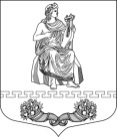 МУНИЦИПАЛЬНЫЙ  СОВЕТ  ВНУТРИГОРОДСКОГО  МУНИЦИПАЛЬНОГО ОБРАЗОВАНИЯ  САНКТ-ПЕТЕРБУРГА  МУНИЦИПАЛЬНОГО  ОКРУГА  ПАРНАС23.04.2014 года                 г. Санкт-Петербург                                 № 4/3Р Е Ш Е Н И ЕОб утверждении Порядка обеспечения доступа к информации о деятельности муниципального совета внутригородского муниципального образования Санкт-Петербурга муниципального округа ПарнасВ соответствии с Федеральным законом от 06.10.2003г. № 131-ФЗ «Об общих принципах организации местного самоуправления в Российской Федерации», Федеральным законом от 9 февраля 2009 года  № 8-ФЗ «Об обеспечении доступа к информации о деятельности государственных органов и органов местного самоуправления», Законом Санкт-Петербурга от 23.09.2009г. № 420-79 «Об организации местного самоуправления в Санкт-Петербурге», Уставом внутригородского муниципального образования Санкт-Петербурга муниципального округа Парнас, муниципальный совет внутригородского муниципального образования Санкт-Петербурга муниципального округа Парнас,РЕШИЛ:Утвердить Порядок организации доступа к информации о  деятельности муниципального совета внутригородского муниципального образования Санкт-Петербурга муниципального округа Парнас согласно Приложению  к настоящему Решению.Настоящее решение вступает в силу в день его официального опубликования (обнародования).Контроль за исполнением настоящего решения возложить на главу внутригородского муниципального образования Санкт-Петербурга муниципального округа Парнас.Глава муниципального образования                                                  А.В. ЧерезовПриложение к решениюмуниципального совета внутригородского муниципального образования Санкт-Петербурга муниципального округа Парнасот 23.04.2014 г. № 4/3Порядок организации доступа к информации о деятельности муниципального совета внутригородского муниципального образования Санкт-Петербурга муниципального округа Парнас1. Общие положения1.1. Порядок организации доступа к информации о деятельности муниципального совета внутригородского муниципального образования Санкт-Петербурга муниципального округа Парнас (далее - Порядок) разработан в соответствии с Федеральным законом от 9 февраля 2009 года № 8-ФЗ «Об обеспечении доступа к информации о деятельности государственных органов и органов местного самоуправления», Федеральным законом от 6 октября 2003 года № 131-ФЗ «Об общих принципах организации местного самоуправления в Российской Федерации», Законом Санкт-Петербурга от 23.09.2009г. № 420-79 «Об организации местного самоуправления в Санкт-Петербурге», Уставом внутригородского муниципального образования Санкт-Петербурга муниципального округа Парнас и определяет порядок обеспечения доступа к информации о деятельности муниципального совета внутригородского муниципального образования Санкт-Петербурга муниципального округа Парнас (далее – муниципальный совет) гражданами и юридическими лицами.Организация доступа к информации о деятельности муниципального совета осуществляется в целях реализации права гражданина (физического лица), организации (юридического лица), общественного объединения, государственного органа, органа местного самоуправления (далее - пользователь информацией) на получение информации о деятельности муниципального совета.1.2. Под информацией о деятельности муниципального совета понимается информация (в том числе документированная), созданная в пределах полномочий муниципального совета, либо поступившая в муниципальный совет. К информации о деятельности муниципального совета относятся также нормативные правовые акты муниципального совета и муниципальные правовые акты, устанавливающие его структуру, полномочия, порядок формирования и деятельности, иная информация, касающаяся его деятельности. 2. Основные принципы обеспечения доступа к информации о деятельности муниципального совета2.1. Основными принципами обеспечения доступа к информации о деятельности муниципального совета являются:2.1.1. открытость, доступность, достоверность информации  о деятельности муниципального совета, за исключением случаев, предусмотренных федеральным законодательством;2.1.2. свобода поиска, получения, передачи и распространения информации о деятельности муниципального совета любым законным способом;2.1.3. соблюдение прав граждан на неприкосновенность частной жизни, личную и семейную тайну, защиту их чести и деловой репутации, права организаций на защиту их деловой репутации при предоставлении информации о деятельности муниципального совета.2.2. Доступ к информации о деятельности муниципального совета ограничивается в случаях, если указанная информация отнесена в установленном федеральным законом порядке к сведениям, составляющим государственную или иную охраняемую законом тайну.3. Способы и порядок обеспечения доступа к информации о деятельности муниципального совета3.1. Доступ к информации о деятельности муниципального совета может обеспечиваться следующими способами:3.1.1. обнародование (опубликование) муниципальным советом информации о своей деятельности в средствах массовой информации.Обнародование (опубликование) информации о деятельности муниципального совета в средствах массовой информации осуществляется в соответствии с законодательством Российской Федерации о средствах массовой информации. Если для отдельных видов информации о деятельности муниципального совета действующим законодательством, муниципальными правовыми актами предусматриваются требования к опубликованию такой информации, то ее опубликование осуществляется с учетом этих требований.Официальное опубликование нормативных правовых актов, муниципальных правовых актов муниципального совета осуществляется в соответствии с установленным Уставом МО МО Парнас, муниципальными правовыми актами порядком их официального опубликования.3.1.2. размещение муниципальным советом информации о своей деятельности в сети «Интернет»;3.1.3. размещение муниципальным советом информации о своей деятельности в занимаемых помещениях и в иных отведенных для этих целей местах.Муниципальный совет в занимаемых помещениях, и иных отведенных для этих целей местах размещает информационные стенды и (или) другие технические средства аналогичного назначения для ознакомления пользователей информацией с текущей информацией о деятельности муниципального совета.Указанная информация должна содержать:- порядок работы муниципального совета, включая порядок приема граждан (физических лиц), в том числе представителей организаций (юридических лиц), общественных объединений, государственных органов и органов местного самоуправления;- условия и порядок получения информации от муниципального совета.Муниципальный совет вправе размещать в занимаемых помещениях, и иных отведенных для этих целей местах иные сведения, необходимые для оперативного информирования пользователей информацией.3.1.4. ознакомление пользователей информацией с информацией о деятельности муниципального совета через библиотечные и архивные фонды.Ознакомление пользователей информацией с информацией о деятельности муниципального совета, находящейся в библиотечных и архивных фондах, осуществляется в порядке, установленном законодательством Российской Федерации, законодательством субъектов Российской Федерации, муниципальными правовыми актами.3.1.5. присутствие граждан (физических лиц), в том числе представителей организаций (юридических лиц), общественных объединений, государственных органов и органов местного самоуправления, на заседаниях коллегиальных органов местного самоуправления внутригородского муниципального образования Санкт-Петербурга муниципального округа Парнас (далее – МО Парнас).Муниципальный совет обеспечивает возможность присутствия граждан (физических лиц), в том числе представителей организаций (юридических лиц), общественных объединений, государственных органов и органов местного самоуправления, на своих заседаниях, а иные органы местного самоуправления МО Парнас на заседаниях своих коллегиальных органов. Присутствие указанных лиц на этих заседаниях осуществляется в соответствии с нормативными правовыми актами, регламентами органов местного самоуправления или иными муниципальными правовыми актами.3.1.6. предоставление пользователям информации по их запросу информации о деятельности муниципального совета.Под запросом понимается обращение пользователя информации в устной или письменной форме, в том числе в виде электронного документа, в орган местного самоуправления либо к его должностному лицу о предоставлении информации о деятельности муниципального совета.Регистрация и рассмотрение запросов о предоставлении информации о деятельности муниципального совета  осуществляется в порядке и сроки, предусмотренные Федеральным законом «Об обеспечении доступа к информации о деятельности государственных органов и органов местного самоуправления».3.1.7. другими способами, предусмотренными законами и (или) иными нормативными правовыми актами, а также муниципальными правовыми актами.Перечень и порядок предоставления информации о деятельности муниципального совета, размещаемой в сети «Интернет»4.1. Информация о деятельности муниципального совета, размещаемая в сети «Интернет» содержит:4.1.1. общую информацию о муниципальном совете, в том числе:а) наименование и структуру муниципального совета, почтовый адрес, адрес электронной почты (при наличии), номера телефонов справочных служб;б) сведения о полномочиях муниципального совета, задачах и функциях структурных подразделений указанных органов, а также перечень нормативных правовых актов, определяющих эти полномочия, задачи и функции;в) перечень подведомственных организаций (при наличии), сведения об их задачах и функциях, а также почтовые адреса, адреса электронной почты (при наличии), номера телефонов справочных служб подведомственных организаций;г) сведения о главе муниципального образования, руководителях его структурных подразделений (фамилии, имена, отчества, а также при согласии указанных лиц иные сведения о них);д) перечни информационных систем, банков данных, реестров, регистров, находящихся в ведении муниципального совета;е) сведения о средствах массовой информации, учрежденных муниципальным советом;4.1.2. информацию о нормотворческой деятельности муниципального совета, в том числе:а) нормативные правовые акты, изданные муниципальным советом, включая сведения о внесении в них изменений, признании их утратившими силу, признании их судом недействующими, а также сведения о государственной регистрации муниципальных правовых актов в случаях, установленных законодательством Российской Федерации;б) тексты проектов законодательных и иных нормативных правовых актов, внесенных в законодательные (представительные) органы государственной власти субъектов Российской Федерации, тексты проектов муниципальных правовых актов, внесенных в муниципальный совет;в) информацию о закупках товаров, работ, услуг для обеспечения муниципальных нужд в соответствии с законодательством Российской Федерации о контрактной системе в сфере закупок товаров, работ, услуг для обеспечения государственных и муниципальных нужд;г) административные регламенты, стандарты государственных и муниципальных услуг;д) установленные формы обращений, заявлений и иных документов, принимаемых муниципальным советом к рассмотрению в соответствии с законами и иными муниципальными правовыми актами;е) порядок обжалования нормативных правовых актов и иных решений, принятых муниципальным советом;4.1.3. информацию об участии муниципального совета в целевых и иных программах, международном сотрудничестве, а также о мероприятиях, проводимых муниципальным советом, в том числе сведения об официальных визитах и о рабочих поездках главы муниципального образования и руководителей структурных подразделений муниципального совета;4.1.4. информацию о состоянии защиты населения и территорий от чрезвычайных ситуаций и принятых мерах по обеспечению их безопасности, о прогнозируемых и возникших чрезвычайных ситуациях, о приемах и способах защиты населения от них, а также иную информацию, подлежащую доведению муниципальным советом до сведения граждан и организаций в соответствии с федеральными законами, законами субъектов Российской Федерации;4.1.5. информацию о результатах проверок, проведенных муниципальным советом в пределах их полномочий, а также о результатах проверок, проведенных в муниципальном совете;4.1.6. тексты официальных выступлений и заявлений главы муниципального образования, а также его заместителя;4.1.7. статистическую информацию о деятельности муниципального совета, в том числе:а) статистические данные и показатели, характеризующие состояние и динамику развития экономической, социальной и иных сфер жизнедеятельности, регулирование которых отнесено к полномочиям муниципального совета;б) сведения об использовании муниципальным советом выделяемых бюджетных средств;4.1.8. информацию о кадровом обеспечении муниципального совета, в том числе:а) порядок поступления граждан на муниципальную службу;б) сведения о вакантных должностях о вакантных должностях муниципальной службы, имеющихся в муниципальном совете;в) квалификационные требования к кандидатам на замещение вакантных должностей муниципальной службы;г) условия и результаты конкурсов на замещение вакантных должностей муниципальной службы;д) номера телефонов, по которым можно получить информацию по вопросу замещения вакантных должностей в муниципальном совете;4.1.9. информацию о работе муниципального совета с обращениями граждан (физических лиц), организаций (юридических лиц), общественных объединений, государственных органов, органов местного самоуправления, в том числе:а) порядок и время приема граждан (физических лиц), в том числе представителей организаций (юридических лиц), общественных объединений, государственных органов, органов местного самоуправления, порядок рассмотрения их обращений с указанием актов, регулирующих эту деятельность;б) фамилию, имя и отчество руководителя подразделения или иного должностного лица, к полномочиям которых отнесены организация приема лиц, указанных в подпункте «а» настоящего пункта, обеспечение рассмотрения их обращений, а также номер телефона, по которому можно получить информацию справочного характера;в) обзоры обращений лиц, указанных в подпункте «а» настоящего пункта, а также обобщенную информацию о результатах рассмотрения этих обращений и принятых мерах.4.2. Муниципальный совет наряду с информацией, указанной в пункте 4.1. и относящейся к их деятельности, могут размещать в сети «Интернет» иную информацию о своей деятельности с учетом требований Федерального закона от 9 февраля 2009 года № 8-ФЗ «Об обеспечении доступа к информации о деятельности государственных органов и органов местного самоуправления».4.3. Порядок отнесения информации к общедоступной информации, размещаемой муниципальным советом в сети «Интернет» в форме открытых данных, определяется Правительством Российской Федерации с учетом законодательства Российской Федерации о государственной тайне, законодательства Российской Федерации об информации, информационных технологиях и о защите информации, законодательства Российской Федерации о персональных данных.Ответственность за нарушение порядка доступа к информацииРешения и действия (бездействие)  муниципального совета, его должностных лиц, нарушающие право на доступ к информации о деятельности муниципального совета, могут быть обжалованы высшему  должностному лицу  муниципального образования – главе муниципального образования,  либо в суд.Если в результате неправомерного отказа в доступе к информации о деятельности муниципального совета, либо несвоевременного ее предоставления, либо предоставления заведомо недостоверной или не соответствующей содержанию запроса информации пользователю информацией были причинены убытки, такие убытки подлежат возмещению в соответствии с гражданским законодательством Российской Федерации.Должностные лица муниципального совета  и муниципальные служащие, виновные в нарушении права на доступ к информации о деятельности муниципального совета, несут дисциплинарную, административную, гражданскую и уголовную ответственность в соответствии с законодательством Российской Федерации.Контроль за обеспечением доступа к информации о деятельности муниципального советаКонтроль за обеспечением доступа к информации о деятельности муниципального совета  осуществляет  глава  муниципального образования.Порядок осуществления контроля за обеспечением доступа к информации о деятельности муниципального совета  устанавливается соответственно   муниципальными  правовыми актами муниципального совета, главы муниципального образования. 